All about me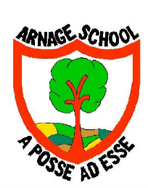 My name is_________________________This is a picture of me in my school uniform(We’ll do this bit in class in August)Getting to know youPlease complete the information below with your child at home and return it to schoolThe people who live in my house are…My other close family members and what I call them…Some of my friends are…I like…I dislike…Is there anything that can worry/unsettle you?What are the things that make you feel comforted/safe/secure?My favourite foods are…Foods I dislike are…I like to play…My favourite stories are…Things I’m looking forward to about starting school…The things I think are really important for the adults at my school to know…My allergies…The people who might collect me from school are…